SAMPUL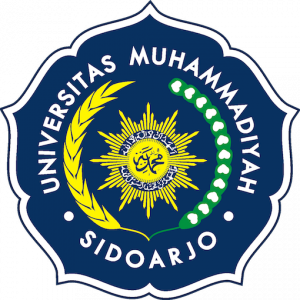 Judul Bahasa Indonesia Judul Bahasa InggrisNama Mahasiswa (dengan gelar)NIMDosen PembimbingNama Pembimbing (dengan gelar) Dosen PengujiNama Penguji (dengan gelar)Nama Penguji (dengan gelar)Program StudiFakultasUniversitas Muhammadiyah SidoarjoBulan, Tahun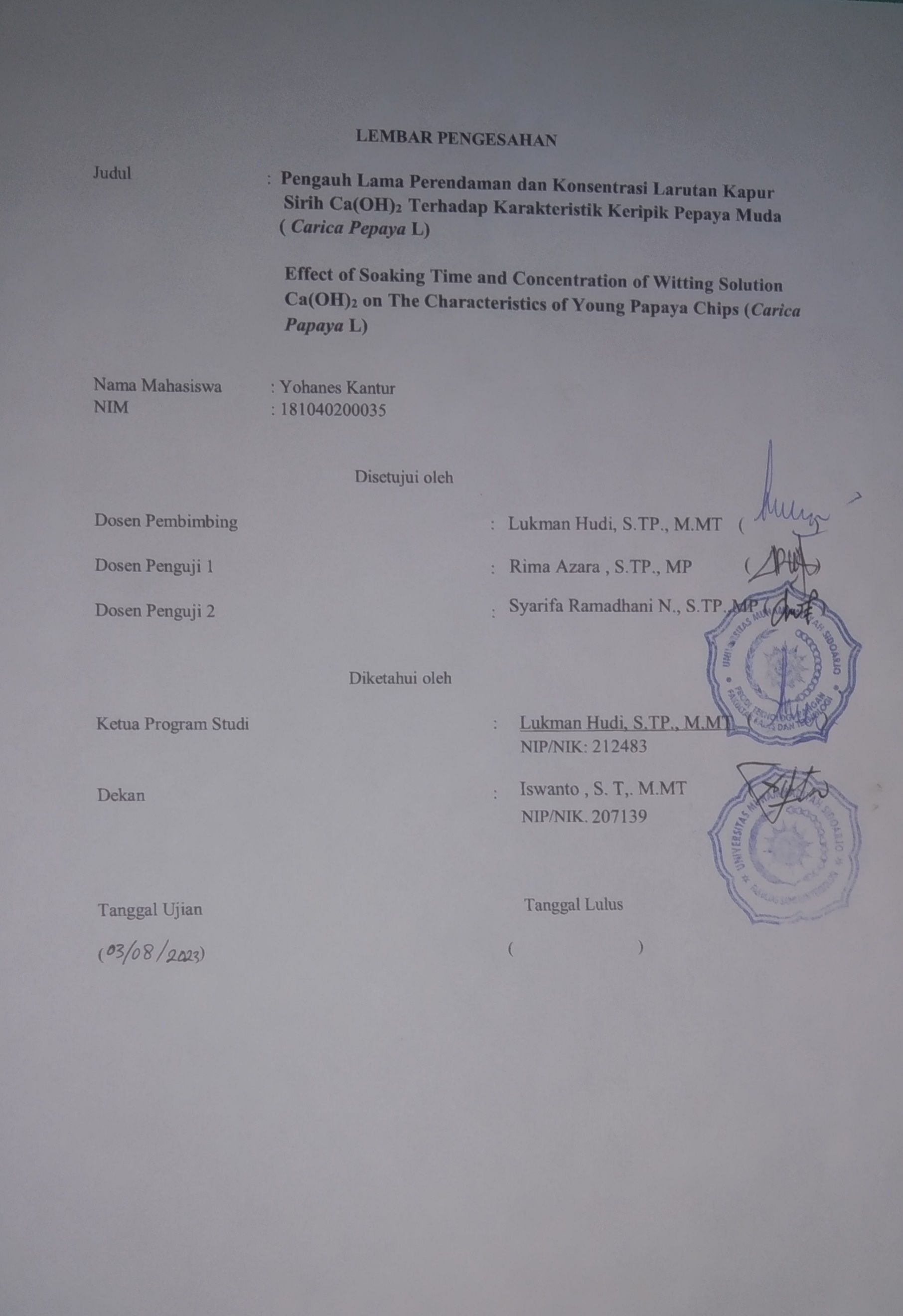 DAFTAR ISISURAT PERNYATAAN PUBLIKASI ILMIAHYang bertanda tangan dibawah ini, saya:Nama Mahasiswa	: Yohanes KanturNIM			: 181040200035Program Studi		: Teknologi PanganFakultas		: Sains dan TeknologiDANDosen Pembimbing	: Lukman Hudi, S.TP., M.MTNIK/NIP	             :  212483Program Studi		:Teknologi PanganFakultas		: Sains dan TeknologiMENYATAKAN bahwa, karya tulis ilmiah dengan rincian: Judul                               :  Pengauh Lama Perendaman dan Konsentrasi Larutan Kapur Sirih Ca(OH)2 Terhadap Karakteristik Keripik Pepaya Muda ( Carica Pepaya L)Kata Kunci		: Buah Pepaya (Carica Papaya L.), Kapur Sirih Ca(OH)2 Kripk Buah Pepaya.TELAH:Disesuaikan dengan petunjuk penulisan di Universitas Muhammadiyah Sidoarjo. Berdasarkan Surat Keputusan Rektor UMSIDA tentang Pedoman Karya Tulis Ilmiah Mahasiswa. Lolos uji cek kesamaan sesuai ketentuan yang berlaku di Universitas Muhammadiyah Sidoarjo.SERTA*:Bertanggung jawab untuk melakukan publikasi karya tulis ilmiah tersebut ke jurnal ilmiah/prosiding sesuai ketentuan Surat Keputusan Rektor UMSIDA tentang Pedoman Karya Tulis Ilmiah. Khususnya Lampiran Huruf B.Menyerahkan tanggung jawab untuk melakukan publikasi karya tulis ilmiah tersebut ke jurnal ilmiah/prosiding sesuai ketentuan Surat Keputusan Rektor UMSIDA tentang Pedoman Karya Tulis Ilmiah. Khususnya Lampiran Huruf B kepada Bidang Pengembangan Publikasi Ilmiah DRPM UMSIDA.Demikian pernyataan dari saya, untuk dipergunakan sebagaimana mestinya. Terima Kasih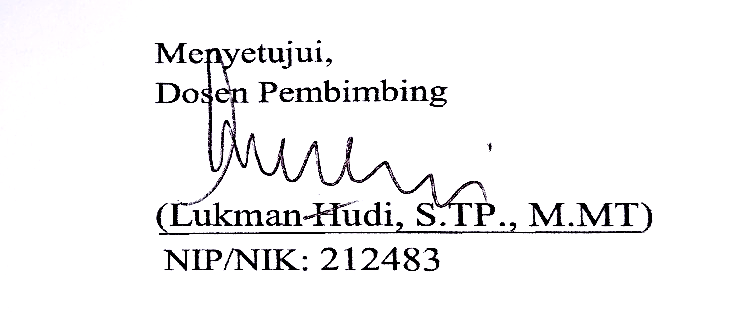 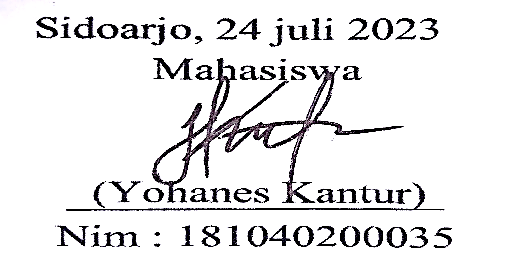 PERNYATAAN MENGENAI KARYA TULIS ILMIAH DAN SUMBER INFORMASI SERTA PELIMPAHAN HAK CIPTADengan ini saya menyatakan bahwa karya tulis ilmiah tugas akhir saya dengan judul “Judul Karya Ilmiah Tugas Akhir” adalah karya saya dengan arahan dari dosen pembimbing dan belum diajukan dalam bentuk apapun kepada perguruan tinggi mana pun. Sumber informasi yang berasal atau dikutip dari karya yang diterbitkan maupun tidak diterbitkan dari penulis lain telah disebutkan dalam teks dan dicantumkan dalam Daftar Pustaka di bagian akhir karya tulis ilmiah tugas akhir saya ini.Dengan ini saya melimpahkan hak cipta dari karya tulis saya kepada Universitas Muhammadiyah Sidoarjo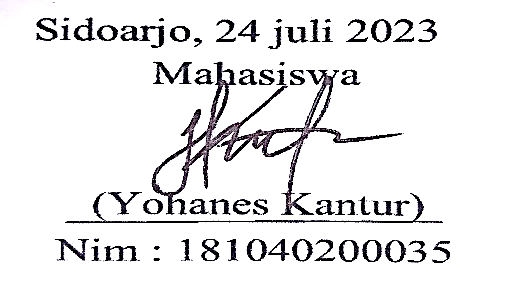 